Электрическая беговая дорожка EVO FITNESS
COSMO 5Паспорт пользователя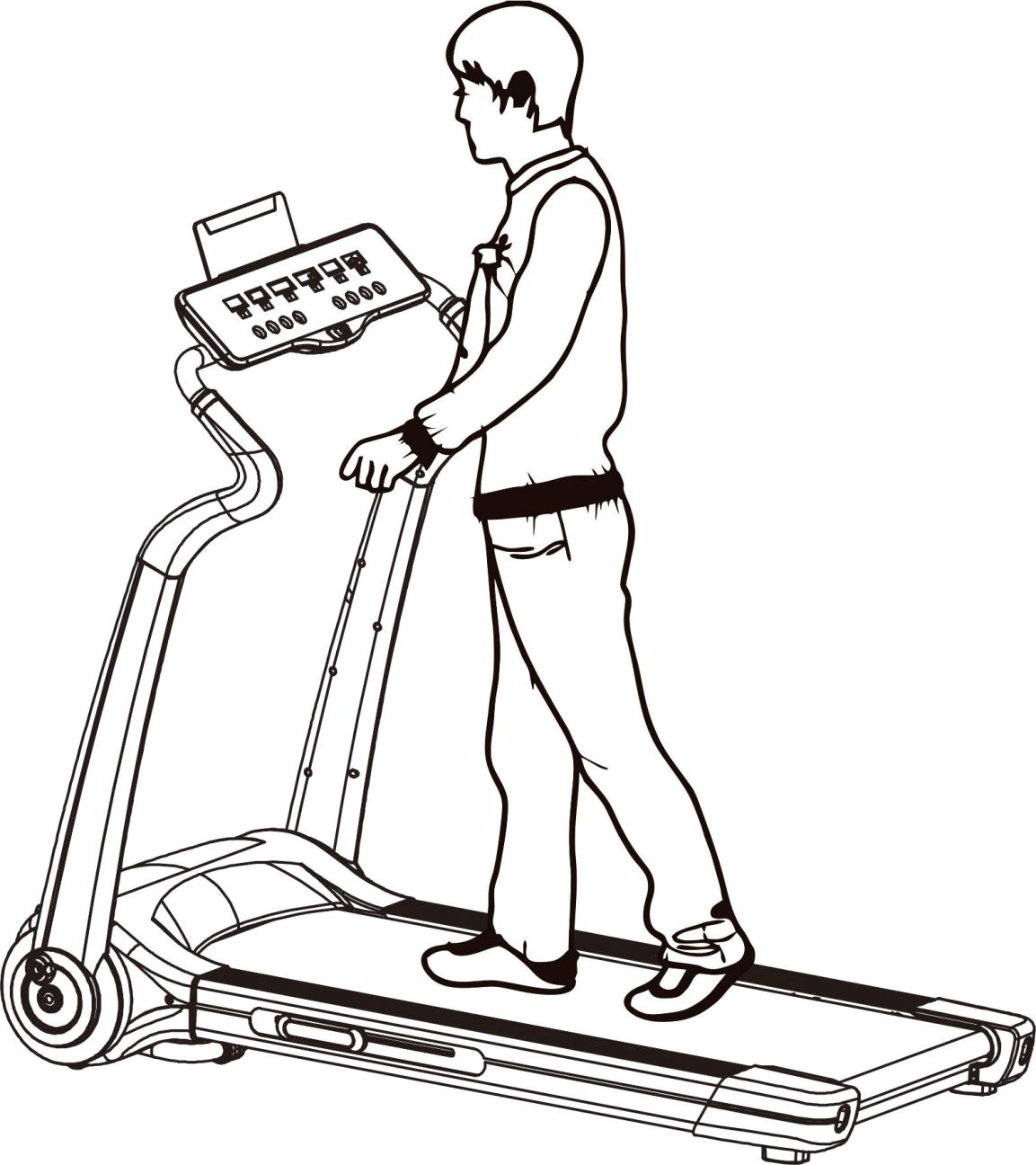 СодержаниеБлагодарим вас за покупку нашего тренажера. Надеемся, он поможет поддерживать вас в тонусе.Гарантийные обязательстваДанный продукт сделан из высококачественных материалов.Мы обеспечиваем гарантийный ремонт, если будут обнаружены какие-либо неисправности.Срок гарантии составляет 2 года (от даты покупки). Если у приобретенного продукта есть какие-либо неисправности, свяжитесь с нашим сервисным центром. Не пытайтесь исправить проблему самостоятельно. Мы несем ответственность за ремонт следующих деталей: рамы, проводов, накладок на рукоятки, мотора, движущихся частей, тд. Следующие случаи не покрываются гарантией:Повреждения, полученные в результате внешнего воздействия.Использование неоригинальных запчастей.Неправильная сборка пользователем.Пренебрежение инструкцией по использованию продуктаБыстро изнашивающиеся запчасти не будут заменяться или ремонтироваться в условиях стандартного использования.Эти гарантийные обязательства действуют только при условии домашнего использования тренажера и не распространяются на использование тренажеров в зале или при условиях любого другого профессионального использования. 
Свяжитесь с нашим сервисным центром, при обнаружении неисправности и сообщите следующую информацию:Наличие у вас инструкции.Модель беговой дорожки.Серийный номер.Подтверждение даты покупки.Не отсылайте продукт на сервис, не уведомив предварительно сервисный центр. В таком случае мы отказываемся нести любые издержки на доставку тренажера.Инструкция безопасностиПожалуйста, придерживайтесь инструкции изложенной ниже. Мы не несем ответственность за травмы, полученные в результате несоблюдения инструкции.Следите за своим самочувствием во время тренировки, тренируйтесь правильно и регулярно, правильно рассчитывайте свои физические возможности. Неправильные или слишком интенсивные тренировки могут быть опасны для здоровья.Этот продукт не предназначен для детей. Люди, имеющие проблемы со здоровьем, психикой, восприятием, должны заниматься только под присмотром людей, которые будут отвечать за их безопасность. Детям следует ограничить доступ к оборудованию.Этот тренажер подходит только для домашнего использования.Датчик пульса, используемый в этом продукте, показывает только приблизительные данные.Поврежденный провод питания должен быть заменен производителем или представителем сервисного центра.Осмотрите тренажер перед использованием, убедитесь, что все крепления надежно затянуты.Используйте удобную, облегающую одежду во время тренировок, чтобы не допустить попадания ткани в движущиеся части дорожки. Не позволяйте детям или питомцам играть рядом с дорожкой.Располагайте дорожку на гладкой, чистой и ровной поверхности, убедитесь, что вокруг нет острых предметов. Не используйте дорожку во влажном или жарком месте.Не прикасайтесь руками к движущимся частям, не засовывайте конечности в щели.Одновременно дорожкой может пользоваться только один человек.Используйте оригинальные детали и не заменяйте их без консультации.Максимальная масса пользователя – 130 кг.Особые замечанияИсточник питанияРасполагайте дорожку рядом с розеткой.Не рекомендуется использовать удлинители.Для работы необходим источник питания мощностью 220V—240V.Держите провод питания подальше от движущихся частей, не располагайте его на беговом полотне.Отключайте дорожку от сети перед чисткой и проведением мероприятий по уходу.Проверьте исправность всех деталей перед использованием.Не используйте продукт на улице, в местах с высокой влажностью, избегайте попадания прямых солнечных лучей.По завершении тренировки отключайте дорожку и извлекайте штекер из розетки.Описание сборкиВнимательно прочитайте инструкцию по сборке.·	Извлеките все детали из коробки и разложите их на ровной поверхности, чтобы иметь возможность осмотреть их перед сборкой.Сверьте наличие деталей, пользуясь расположенным ниже списком.Не забывайте про безопасность при использовании инструментов и сборке. Не используйте грубую силу при сборке.Убедитесь, что инструменты и упаковка не представляют опасности для окружающих. Пластик и пенопласт опасны для детей.Собирайте тренажер согласно инструкции. Внимательно изучите все шаги и описание сборки.Продукт должны собирать взрослые дееспособные люди, воспользуйтесь помощью профессионалов, если необходимо.Внимание: аккуратно собирайте продукт, стараясь не повредить детали.Тренажер в разобранном видеВсе детали, изображенные здесь, перечислены в списке ниже.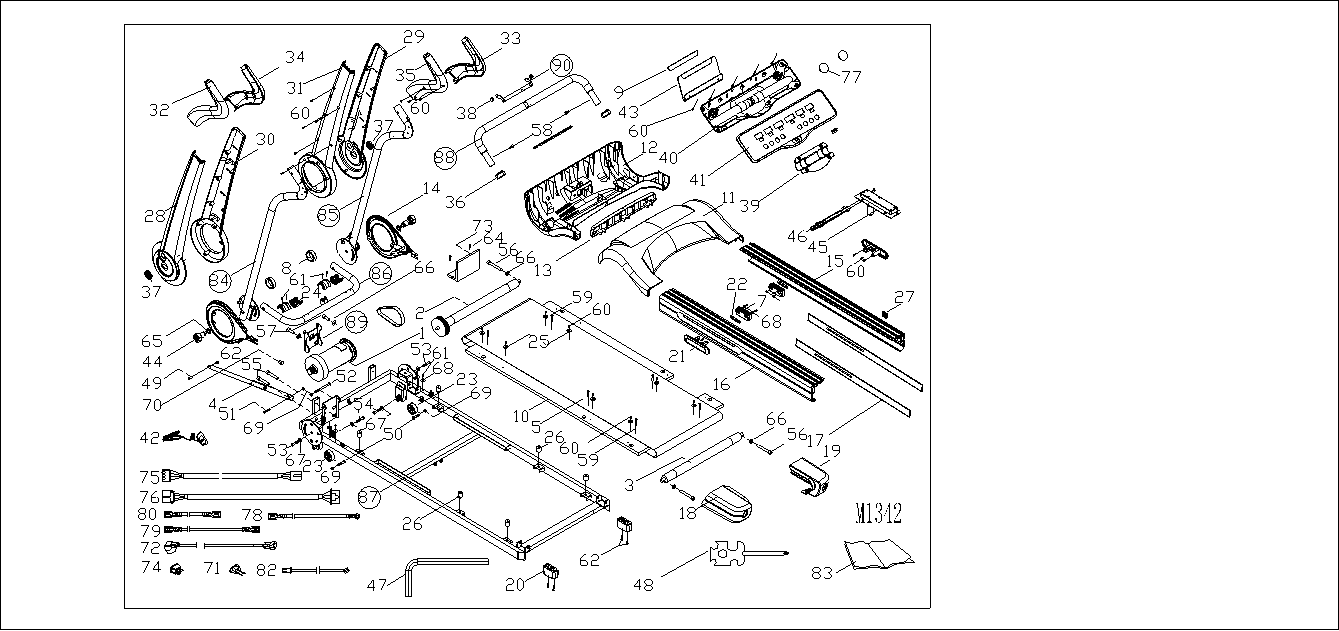 Список деталейИнструкция по сборке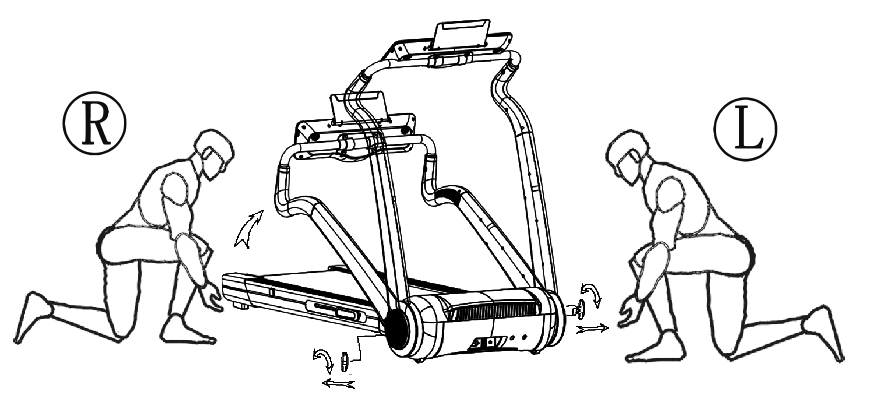 Сборка
1. Распакуйте дорожку: 2 человека должны достать дорожку из коробки и поставить на пол. Они должны стать слева и справа от тренажера, и вращать регулировочные винты с обеих сторон против часовой стрелки, а затем извлечь их.  Расположите верхнюю стойку в удобной вам позиции и верните винты на место, закрутив их по часовой стрелке.
2. Чтобы сложить дорожку проделайте предыдущие действия в обратном порядке. Подключите дорожку к сети, вставьте ключ безопасности. Вы можете приступать к тренировкам.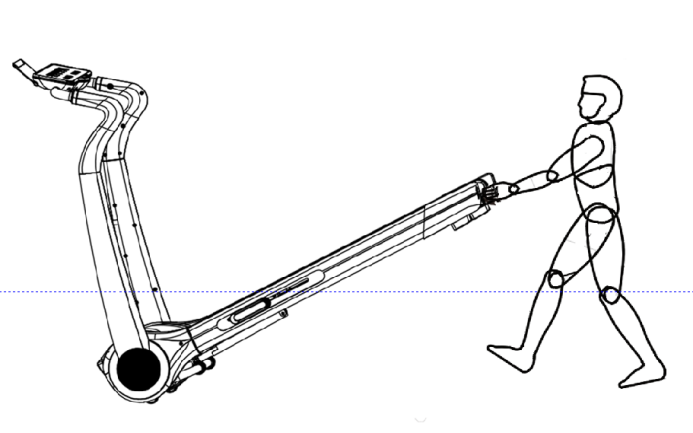  3. Чтобы переместить дорожку, поднимите заднюю часть, как показано на рисунке и двигайте ее вперед или назад.Использование тренажераДля подключения тренажера вы должны пользоваться розеткой с заземлением. Вставьте штекер в розетку, нажмите на кнопку включения (загорится красная лампочка). Вы услышите характерный звук, и дисплей компьютера загорится; Вставьте ключ безопасности в гнездо на панели компьютера, чтобы приступить к тренировке. Во время использования дорожки, вы должны прикрепить ключ к своей одежде, чтобы иметь возможность остановить дорожку в любой момент. Выньте ключ, и мотор немедленно прекратит работу, чтобы вы смогли избежать падения в случае непредвиденных ситуаций. Использование амортизирующего механизма: как показано на рисунке, работа механизма зависит от взаимного расположения трех элементов, обозначенных на рисунке буквами ABC. Когда элемент A расположен посередине, то это подходит для быстрого бега, когда элемент A расположен ближе к точке B, это подходит для быстрой ходьбы, когда элемент A расположен ближе к точке C, это больше подходит для медленного бега. 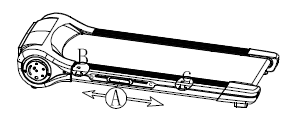 
Управление компьютером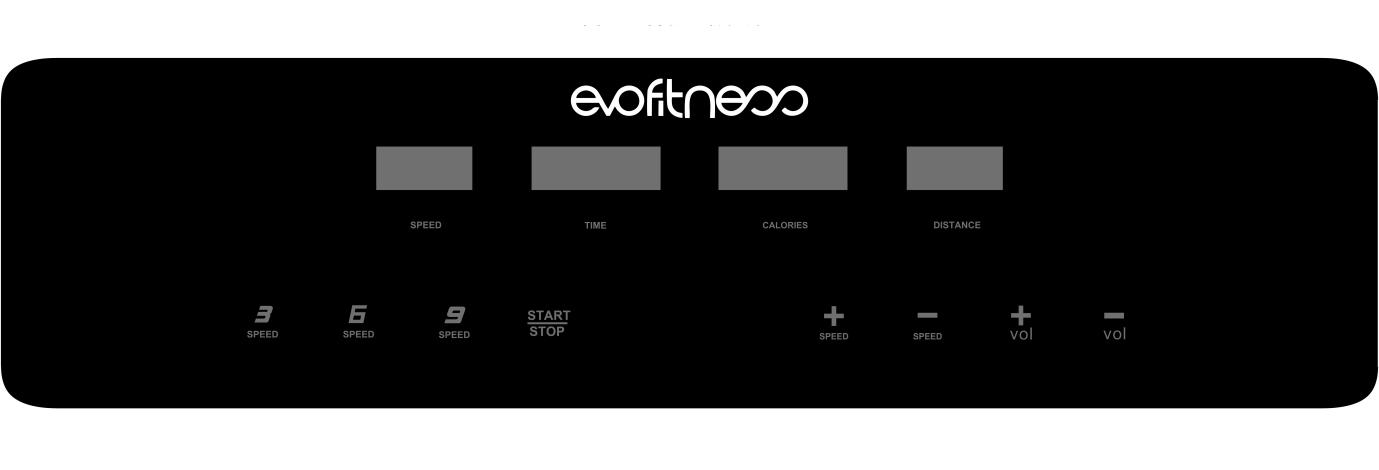 ●Описание окон и кнопок: Окна: скорость, время, калории, расстояние.2. Кнопки: Старт, Стоп Скорость+ и Скорость -, Громкость + и Громкость -. Горячие клавиши скорости: 3, 6 и 9. A. Start: эта кнопка приводит дорожку в движение, B. Stop: во время тренировки нажмите эту кнопку, чтобы остановить дорожку. C. Speed +: Нажимайте эту кнопку, чтобы увеличить скорость. D. Speed -: Нажимайте эту кнопку, чтобы уменьшить скорость. E. Vol +: Во время тренировки, нажимайте эту кнопку, чтобы увеличить громкость. F. Vol -: Во время тренировки, нажимайте эту кнопку, чтобы уменьшить громкость. 3. Горячие клавиши скорости: для 3 KM/Ч , 6 KM/Ч и 9 KM/Ч. Нажимайте эти кнопки, когда захотите тут же получить одну из обозначенных скоростей. ● Начало тренировки: Вставьте ключ безопасности в гнездо на панели. Включите питание,  все окна загорятся на 2 секунды и после сигнала дорожка перейдет в стандартный ручной режим. Нажмите кнопку Start, значения 3-2-1 появятся в окне скорости, раздастся сигнал и дорожка придет в движение. Стартовая скорость равна 0.8 KM/Ч. Далее вы можете нажать кнопки Speed +, Speed – или горячие клавиши скорости, чтобы настроить необходимое вам значение, максимальная скорость равна 12KM/Ч. ● Bluetooth-соединение: Настройте Bluetooth-соединение на телефоне.Включите Bluetooth.Найдите устройство” EsAudio V2.3”и подключитесь к нему.Используйте телефон, чтобы слушать свою любимую музыку во время тренировок.●Функция ключа безопасности: 1. В любое время извлеките ключ безопасности, значение E07 появится в окне скорости, и дорожка остановится. ● Значения кодов безопасности: Уход за оборудованиемУход за беговой дорожкой:Регулярный уход – это единственный способ поддерживать свой тренажер в рабочем состоянии. Неправильный уход может повредить тренажер или сократить его срок службы.Важное замечание: Не чистите дорожку с помощью бумажных салфеток, не используйте агрессивные моющие средства.  Как можно чаще осматривайте все части тренажера и немедленно заменяйте поврежденные детали.Регулировка бегового полотнаРегулировка проходит по двум направлениям: регулировка уровня натяжения и регулировка смещения относительно центра. Беговое полотно было должным образом настроено во время производства, Но во время использования оно будет растягиваться и смещаться в разные стороны. Это абсолютно нормальный процесс. Регулировка натяженияЕсли вы чувствуете, что натяжение ослабло, вы можете легко это исправить. Используя 5мм шестигранный ключ поверните регулировочный винт слева от бегового полотна на1/4 оборота по часовой стрелке чтобы отрегулировать задний ролик и натянуть беговое полотно.Повторите туже операцию с регулировочным винтом справа.Повторяйте шаг 1 и 2, пока полотно не натянется должным образом.Важно: полотно не должно быть натянуто слишком сильно, это может повредить его или ролики, привести к появлению посторонних звуков и другим проблемам. Чтобы уменьшить натяжение, вращайте регулировочные винты против часовой стрелки.Регулировка бегового полотна относительно центраВо время тренировки, давление ваших ног отличается, это смещает беговое полотно в сторону. Вы сможете самостоятельно исправить эту проблему.Запустите беговую дорожку и установите скорость 6 KM/Ч. Пронаблюдайте, в какую сторону смещено полотно.Если оно смещено влево, поверните левый винт на 1/4 по часовой стрелке с помощью ключа.Если оно смещено вправо, поверните правый винт на 1/4 по часовой стрелке с помощью ключа.Повторяйте эти шаги, пока полотно не будет отцентрировано.Установите максимальную скорость, чтобы понаблюдать за полотном. Повторите шаги регулировки, если необходимо Внимание! Не затягивайте винты слишком сильно! Это может повредить ролики!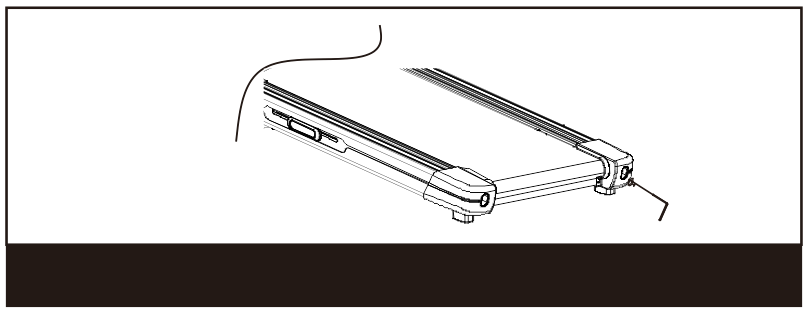 СмазкаДорожка была смазана на заводе, но смазку нужно проводить регулярно. Дорожку необходимо смазывать примерно после каждых 100 часов работы.Приподнимите беговое полотно с любой стороны; если поверхность деки сухая, смажьте дорожку, как будет сказано ниже. Используйте только силиконовую смазку.  Автоматическая смазка:Как показано на рисунке, приподнимите раму, вставьте бутылку в механизм автоматической смазки, и каждые 50 км дорожка будет сама смазываться. Однако пользователю необходимо следить за количеством смазки в бутылке, если масла там недостаточно, то бутылку нужно заменить.Ручная смазка:Как показано на рисунке, откройте колпачок (оранжевый) сбоку тренажера, залейте немного масла и включите дорожку на некоторое время.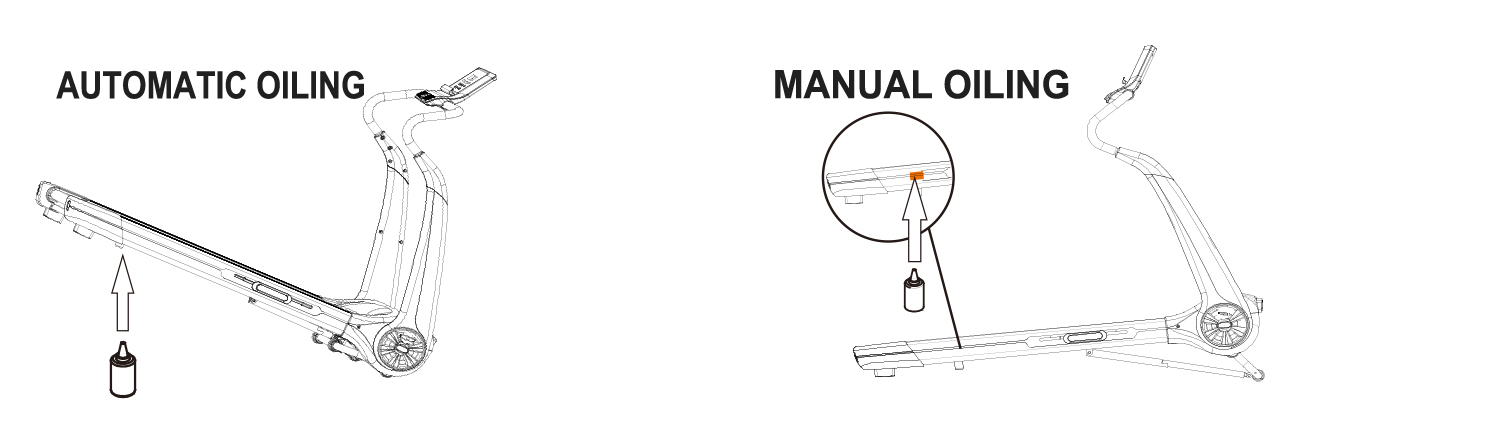 ЧисткаРегулярная чистка продлит срок службы тренажера.Внимание: отключайте питание во время чистки. Провод питания должен быть вынут из розетки.После тренировки: убирайте пот с элементов тренажера с помощью мягкой ткани.Важно: Не используйте агрессивнее чистящие средства и жидкости, чтобы не повредить электронные элементы.Еженедельно: чистите пол под беговой дорожкой, убирайте оттуда всю грязь и пыль.Хранение: Храните дорожку в чистом и сухом месте, следите за тем, чтобы она была выключена, а штекер извлечен из розетки. Перемещение: в устройстве данной дорожки предусмотрены транспортировочные ролики. Перед перемещением убедитесь, что тренажер на подключен к сети и находится в сложенном состоянии.Важная информацияВНИМАНИЕПроконсультируйтесь с врачом и проведите полное обследование перед началом тренировок. Не проводите интенсивных занятий без разрешения врача. Немедленно прекратите тренировку, если почувствуете недомогание. Использовать продукт нужно должным образом. Ознакомьтесь с инструкцией перед использованием. Носите подходящую одежду, в том числе кроссовки. Свободная одежда может попасть в движущиеся части механизма.Убедитесь, что все крепления затянуты. Перед использованием:Ваш тренировочный план должен зависеть от вашего физического состояния. Если вы не занимались долгие годы или у вас много лишнего веса, вы должны постепенно увеличивать время тренировки, скажем на несколько минут каждую неделю.В начале, вы должны заниматься только несколько минут в день, внимательно следя за своим пульсом. В любом случае ваша выносливость повысится через 6-8 недель. Не отчаивайтесь, если это займет больше времени. Важно заниматься в своем собственном ритме. Спустя какое-то время вы сможете бежать непрерывно в течение 30 минут. •	Обозначьте свои цели после консультации с врачом, чтобы убедиться в их практической полезности, и постепенно продвигайтесь к этим целям.•	Регулярно проверяйте пульс. Если у вас нет пульсометра, проконсультируйтесь с врачом, как правильно измерять пульс с помощью рук. Помните, что ваш целевой уровень пульса зависит от возраста и физического состояния.Пейте достаточное количество воды во время тренировки. Вода должна быть комнатной температуры.Измерение пульса:Чтобы узнать находится ли ваш пульс в целевом диапазоне, для начала вы должны научиться его измерять. Самый простой способ — это приложить руку к артерии между трахеей и мышцами шеи. Считайте удары в течение 10 секунд, затем умножайте это количество на 6, чтобы узнать количество ударов в минуту.В идеале, ваше значение пульса должно входить в так называемую целевую зону. Диапазон этой целевой зоны зависит от вашего возраста и физической подготовки
Данная инструкция несет в себе только первоначальную ознакомительную функцию. Вы всегда можете обратиться к нам за более подробной информацией.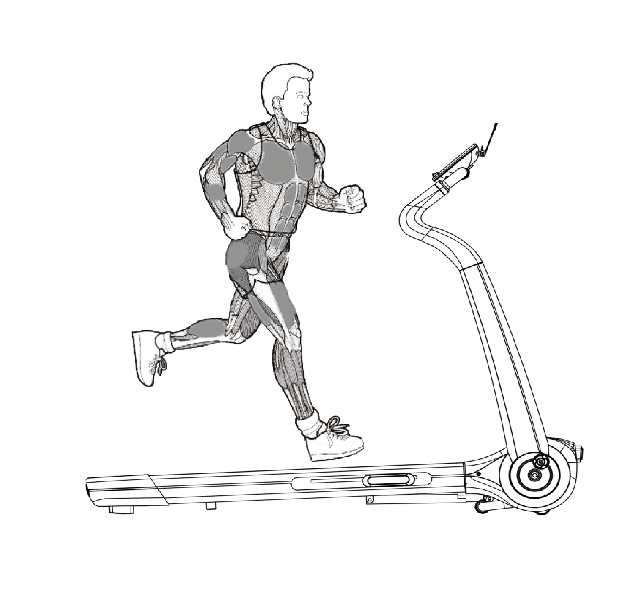 РазделстраницаI. Гарантийные обязательства1II. Инструкция безопасности2III. Особые замечания3IV. Описание сборки3V. Тренажер в разобранном виде4VI.Список деталей4VII.Инструкция по сборке7VIII. Управление компьютером10IX. Уход за оборудованием13X.Важная информация16No.НаименованиеКол-воNo.НаименованиеКол-во1Мотор146Заглушка12Передний ролик147L-образный шестигранный ключ 6MM13Задний ролик148Многофункциональный ключ14Пружина149Полукруглый винт M8*3015Беговое полотно150Полукруглый винт M8*3526Ремень мотора151Полукруглый винт M8*4517Силиконовая прокладка252Полукруглый винт M8*10518Внешнее кольцо движущегося колеса253Полукруглый винт M10*6029Плоская стойка154Полукруглый винт M10*45210Дека155Цилиндрический винт M8*35211Верхняя крышка мотора156Цилиндрический винт M8*60312Нижняя крышка мотора157Полукруглый винт M8*15213Передняя подкладка158Цилиндрический винт M6*10214Внутренняя структурная часть (L,R) 259Винт с утопленной головкой M8*25615Правый бортик160Крестообразный винт ST4.0*165916Левый бортик161Крестообразный винт ST4.2*162517Бесцветная полоска (L,R)262Крестообразный винт ST4.2*251418Заглушка (L)163Крестообразный винт ST4.0*20219Заглушка (R)164Крестообразный винт ST4.0*25220Ножка задняя265Плоская шайба φ20.5*φ30*2.0221Регулировка подъема266Плоская шайба φ8622Внутренняя часть регулировки подъема267Плоская шайба φ10 423Движущийся ролик268Плоская шайба φ4.2*φ12*t0.8824Вкладыш469Накидная гайка525Скоба870Шестигранная гайка 8126Круглая прокладка671Штекер127Резервуар для силикона172Провод питания128Крышка верхней стойки внешняя (L)173Контроллер129Крышка верхней стойки внешняя(R)174Переключатель130Крышка верхней стойки внутренняя L)175Провод средний131Крышка верхней стойки внутренняя (R)176Провод нижний132Крышка рукоятки внешняя (L)177Динамик233Крышка рукоятки внешняя (R)178Заземляющий провод134Крышка рукоятки внутренняя (L)179Кабель переменного тока235Крышка рукоятки внутренняя (R)180Кабель переменного тока236Заглушка281USB интерфейс137Заглушка282Гнездо ключа безопасности138Крепление компьютера283Инструкция139Задняя крышка компьютера184Верхняя стойка (L)140Нижняя крышка компьютера185Верхняя стойка (R)141Верхняя крышка компьютера186Нижняя рама компьютера142Ключ безопасности187Главная рама143Крышка 188Верхняя рама компьютера144Регулировочный винт289Стойка мотора145Смазывающий механизм190Шайба 1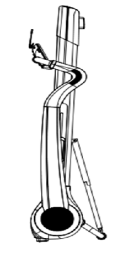 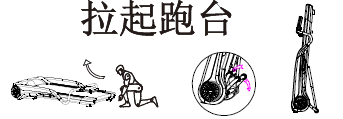 
Чтобы привести дорожку в вертикальное положение для начала сложите ее, как было описано выше, затем поднимите заднюю часть, как показано на рисунке. Активируйте ногой механизм и закрепите его для завершения. 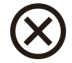 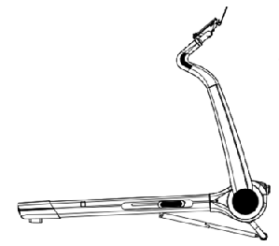 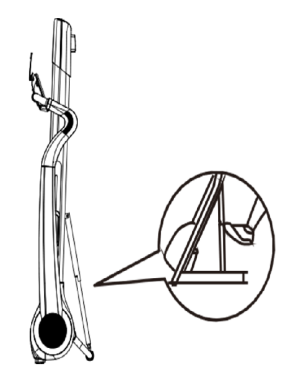 КодОшибкаРешение Примечание Er-11. Соединительный кабель поврежден или связь неустойчива; 2. Электронный счётчик или нижняя контрольная панель повреждена. 1. Проверьте, хорошо ли соединены нижний и верхний кабели, осмотрите их на предмет повреждений; 2. Замените счётчик или контрольную панель. Проблемы с сигналами связи Er-21. Кабель питания мотора неправильно соединен или угольная щётка мотора ослабла что явилось предпосылкой плохого соединения; 2. Произошло короткое замыкание в силовой трубке контрольной панели или она повреждена; 1. Проверьте правильно ли соединены кабель питания мотора или угольная щетка; 2. Проверьте на повреждения трубку нижней контрольной панели, замените ее при необходимости. Проблемы с мотором или силовой трубкой Er-5Сверхсильное напряжение или перегрузка 1. Проверьте механизм амортизации, так же проверьте, хватает ли дорожке смазки; Возможно нагрузка превышает возможности тренажераПроблемы с нагрузкой E-07Ключ безопасности не вставлен; Повреждено соединение гнезда ключа с компьютером. 1. Вставьте ключ; 2. Проверьте соединение гнезда с компьютером; 3. Замените гнездо. Проблема с ключом безопасности Ключ безопасности не вставлен; Повреждено соединение гнезда ключа с компьютером. 1. Вставьте ключ; 2. Проверьте соединение гнезда с компьютером; 3. Замените гнездо. Проблема с ключом безопасности 